Comune di Nepi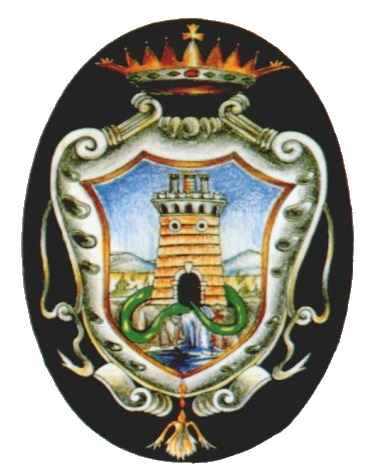 Provincia di ViterboAllo Sportello Unico Attività Produttive di 	Protocollo n. ....................... Data di protocollazione ........./......../............N.B. L’istanza verrà trasmessa dal SUAP al Questore territorialmente competente.Il sottoscritto ................................................................. nato a ............................................ il ......./....../............Nazionalità ................................ residente in ....................................... Via ........................................ n. ..........Telefono ........................................................... casella PEC .............................................................................nella sua qualità di:	titolare della omonima ditta individuale	legale rappresentante della società .......................................................................................................avente sede ....................................................................CF/P.IVA .........................................................................Nr. di iscrizione al Registro Imprese .................................... del ......./....../............CHIEDE AUTORIZZAZIONE EX ART. 127 T.U.L.P.S. PERA tal fine,consapevole che chi rilascia una dichiarazione falsa, anche in parte, perde i benefici eventualmente conseguiti e subisce sanzioni penaliDICHIARAUbicazione dei locali ..................................................................................................... n. ........... all’interno di: esercizio di vicinato in fase avvio dell’attività ; media o grande struttura di vendita in fase avvio dell’attività. in esercizio commerciale già attivatoTitolo abilitativo: Autorizzazione n. .................................... del ......./....../............Titolo di disponibilità dei locali: proprietà; locazione, per effetto di contratto stipulato in data ......./....../............registrato in data ......./....../............ al n.................;di nominare il Sig................................................., nato a ............................................ il ......./....../............ e residente a ......................................, Via .................................. n. ......, quale proprio rappresentante nell'esercizio dell'attività. DICHIARAZIONI OBBLIGATORIEdi essere in possesso dei requisiti morali (ivi compresi quelli di cui agli artt. 11, 12 e 131 del Tulps - R.D. n.773/1931) prescritti dalla vigente normativa e che nei propri confronti non sussistono cause di decadenza o sospensione previste dal D.Lgs. n. 159/2011, art. 67;solo in caso di società: che le persone sotto elencate sono in possesso dei requisiti morali prescritti dalla vigente normativa (ivi compresi quelli di cui agli artt. 11, 12 e 131 del Tulps - R.D. n.773/1931) e che nei propri confronti non sussistono cause di decadenza o sospensione previste dal D.Lgs. 159/2011, art. 67: legale rappresentante: ..................................................................; socio: .............................................................................................;altro: ...............................................................................................;di essere consapevole che, per effetto della concentrazione dei regimi amministrativi di cui all’art. 19bis L. 241/90, l’istanza di autorizzazione deve essere presentata:nell’ambito della Scia condizionata, contestualmente alla Scia per l’apertura dell’esercizio commerciale, nell’ipotesi di avvio della vendita di oggetti preziosi contestuale all’apertura di esercizio di vicinato;unitamente all’istanza di autorizzazione commerciale, nell’ipotesi di avvio della vendita di oggetti preziosi contestualmente all’apertura di media o grande struttura di vendita;di essere consapevole che, ai sensi dell’art. 19bis, c.3 della L. n. 241/90, nel procedimento di SCIA condizionata, l’avvio della vendita di oggetti preziosi è subordinato al rilascio dell’autorizzazione espressa da parte del Questore ovvero al decorso del termine di 60 gg. per la formazione del silenzio-assenso;di essere consapevole che, ai sensi degli artt. 128 del Tulps e 247 del Regolamento di esecuzione del Tulps, la vendita di oggetti preziosi antichi/usati può avvenire solo con persone provviste di idoneo documento d'identità e previa tenuta di registro delle operazioni con annotate le generalità di coloro con cui le operazioni stesse sono compiute, che deve essere esibito agli ufficiali e agenti di pubblica sicurezza, a loro richiesta;di essere in possesso della qualità di commesso viaggiatore o piazzista ovvero di essere iscritto nel ruolo per gli agenti e rappresentanti di commercio (nel caso di Commercianti, fabbricanti ed esercenti stranieri, che intendono fare commercio nel territorio dello Stato, degli oggetti preziosi da essi importati);di essere consapevole che gli agenti, rappresentanti, commessi viaggiatori e piazzisti, qualora siano cittadini di uno Stato membro della U.E., sono tenuti a munirsi di copia della licenza concessa alla ditta rappresentata ed a provare la loro qualità (nel caso di Commercianti, fabbricanti ed esercenti stranieri, che intendono fare commercio nel territorio dello Stato, degli oggetti preziosi da essi importati);di essere informato, tramite apposita informativa resa disponibile dall’ente a cui è indirizzato il presente documento, ai sensi e per gli effetti degli articoli 13 e seg. del Regolamento Generale sulla Protezione dei Dati (RGPD-UE 2016/679), che i dati personali raccolti saranno trattati, anche con strumenti informatici, esclusivamente nell’ambito del procedimento per il quale la presente istanza/dichiarazione viene resa;di essere a conoscenza delle norme e condizioni relative all’esercizio dell’attività, impegnandosi a produrre la documentazione che il Comune riterrà di acquisire, nonché a fornire ogni notizia utile nei termini richiesti;di essere consapevole che, ai sensi degli articoli 75 e 76 del D.P.R. 445/2000, nel caso in cui la domanda contenga false o mendaci dichiarazioni, fatte salve le sanzioni previste dal vigente Codice Penale, essa verrà annullata d'ufficio e in toto ai sensi delle vigenti disposizioni di legge;di allegare alla presente, copia della documentazione richiesta.Documentazione allegata all’Istanza (a pena di irricevibilità):quietanza di versamento diritti di segreteria (qualora previsti);marca da bollo dell’importo di Euro .................;copia documento di identità;copia permesso di soggiorno o carta di soggiorno del firmatario [per cittadini extracomunitari, anche per chi è stato riconosciuto rifugiato politico; se il permesso scade entro 30 giorni, copia ricevuta richiesta di rinnovo);procura speciale (solo per le pratiche presentate on-line da un soggetto intermediario);dichiarazione di accettazione e insussistenza motivi ostativi del Rappresentante (nel caso di rappresentanza);documentazione a supporto di eventuali prescrizioni impartite dalla Questura territorialmente competente;ricevuta attestante l’avvenuto pagamento della tassa di concessione governativa.Data ......./....../............Documento firmato digitalmente ai sensi delle vigenti disposizioni di legge.Vendita di oggetti preziosiISTANZA DI AUTORIZZAZIONE(art. 27, c.1, T.U.L.P.S. (R.D. n. 773/1931)VENDITA DI OGGETTI PREZIOSI 	 